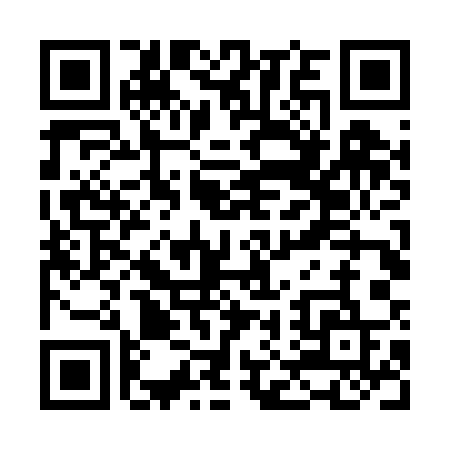 Prayer times for Five Mile Prairie, Washington, USAMon 1 Jul 2024 - Wed 31 Jul 2024High Latitude Method: Angle Based RulePrayer Calculation Method: Islamic Society of North AmericaAsar Calculation Method: ShafiPrayer times provided by https://www.salahtimes.comDateDayFajrSunriseDhuhrAsrMaghribIsha1Mon2:554:5612:545:088:5210:532Tue2:554:5712:545:088:5110:533Wed2:564:5712:545:088:5110:534Thu2:564:5812:545:088:5110:525Fri2:574:5912:555:088:5010:526Sat2:575:0012:555:088:5010:527Sun2:585:0012:555:088:4910:528Mon2:585:0112:555:088:4910:529Tue2:595:0212:555:088:4810:5110Wed2:595:0312:555:088:4710:5111Thu3:005:0412:555:088:4710:5112Fri3:005:0512:565:088:4610:5013Sat3:025:0612:565:088:4510:4914Sun3:045:0712:565:078:4410:4715Mon3:055:0812:565:078:4410:4516Tue3:075:0912:565:078:4310:4417Wed3:095:1012:565:078:4210:4218Thu3:115:1112:565:068:4110:4019Fri3:135:1212:565:068:4010:3820Sat3:155:1312:565:068:3910:3721Sun3:175:1412:565:058:3810:3522Mon3:195:1612:565:058:3710:3323Tue3:215:1712:565:058:3510:3124Wed3:235:1812:565:048:3410:2925Thu3:255:1912:565:048:3310:2726Fri3:275:2012:565:038:3210:2527Sat3:295:2212:565:038:3110:2328Sun3:315:2312:565:038:2910:2129Mon3:335:2412:565:028:2810:1830Tue3:355:2512:565:018:2710:1631Wed3:375:2712:565:018:2510:14